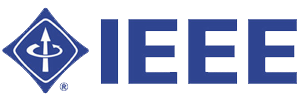 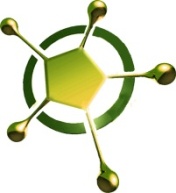 Personal Information REGISTRATION TYPE (please tick (✓) the relevant)Author     Listener     Extra Copy of Proceedings IEEE Registration #: ______________________ (if applicable)IEEE Membership Type:   Student  Professional 	* Additional Pages Rate (per page): 1000 PKR for Local Authors & 10 USD for Foreign Authors.                                                                                                                 * Early Bird Registration Deadline: 2nd December, 2018 Registration as Author 2 (for authors only)MODE OF PAYMENT(Account Name: Al-Khawarizmi Institute of Computer Science, Account No: 01280038306201, IBAN PK61 HABB 0001 2800 3830 6201, Bank Name: Habib Bank Limited, Branch: UET Branch, Address: UET, G.T Road, Lahore, Pakistan, Swift Code: HABBPKKA)IMPORTANT INFORMATION
This registration form carries mandatory picture requirement of the registrant. Please fill this form and send it along with the pay order / demand draft to the ICOSST Secretariat.
The pay orders/drafts will be payable to Al-Khawarizmi Institute of Computer Science, Lahore and sent to following address:

ICOSST 2018 Secretariat
Al-Khawarizmi Institute of Computer Science,
University of Engineering and Technology, Lahore, Pakistan 
Phone:  +92-42-99029450                     Fax:  +92-42-99250246
Email: icosst.info@kics.edu.pk
_________________________________________________

At least one author must be registered for a publication. Fees are subject to author affiliations.
2Form not valid for payment received after early bird deadlines.First Name:Middle Name:Last Name:Designation:Organization:Official Address:Official Address:City:ProvinceCountryZip Code:Phone:Fax:EmailFEES:                           Non IEEE AuthorNon IEEE ListenerIEEE Author IEEE ListenerProfessionalPKR 8500            PKR 6000            PKR 7500             PKR 5000         Student PKR 4800            PKR 3000            PKR 4000             PKR 2500         Foreign Delegates / Professional US $ 220             US $ 220             US $ 170               US $ 190           Foreign Delegates / Student US $ 180             US $ 180             US $ 160               US $ 160           Number of Additional Pages :  _______________  x (1000 PKR US$ 10) = Number of Additional Pages :  _______________  x (1000 PKR US$ 10) = Number of Additional Pages :  _______________  x (1000 PKR US$ 10) = Total Payment:                           PKR/USDTotal Payment:                           PKR/USDExtra Copy of Conference Proceedings :  __________  x 3000 PKR =Extra Copy of Conference Proceedings :  __________  x 3000 PKR =Extra Copy of Conference Proceedings :  __________  x 3000 PKR =Total Payment:                           PKR/USDTotal Payment:                           PKR/USDNote: Foreign/Local Affiliation determined from Author Institution upon registration. Page limit per research paper is Eight (08).Note: Foreign/Local Affiliation determined from Author Institution upon registration. Page limit per research paper is Eight (08).Note: Foreign/Local Affiliation determined from Author Institution upon registration. Page limit per research paper is Eight (08).Note: Foreign/Local Affiliation determined from Author Institution upon registration. Page limit per research paper is Eight (08).Note: Foreign/Local Affiliation determined from Author Institution upon registration. Page limit per research paper is Eight (08).Title of Paper:Paper ID Online PaymentReceipt No. / Date Demand DraftDraft Number and date Pay OrderPay order Number and date